Клеточный циклБиологическое значение деления клетки:Новые клетки возникают в результате деления уже существующихДеление клетки лежит в основе роста и развития организмаСпособы деления клетки:Амитоз – прямое делениеМитоз – непрямое делениеМейозПрямое бинарное делениеКлеточный (жизненный) цикл клетки - это период от момента появления клетки до ее собственного деления (включая это деление) или гибели Клеточный цикл =  интерфаза + деление клетки (митоз)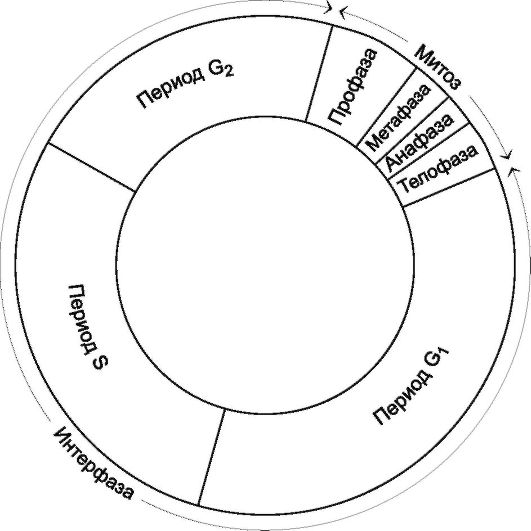 Интерфаза- промежуток клеточного цикла между двумя делениямиВарианты клеточных  циклов клетокПериод интерфазыПродолжительностьОсновные процессыНабор хромосом (n) и хроматид(с)пресинтетический (постмитотический) G1от нескольких часов до нескольких месяцев или летРост клеткиОбразование органоидовинтенсивный обмен веществ: синтез РНК, белков-ферментов, АТФ, накопление нуклеотидов ДНК2n 2ссинтетический – Sот нескольких минут до 6-12 чрепликация (удвоение) ДНК по принципу комплементарности на основе реакций матричного синтеза полуконсервативным способом при участии фермента ДНК-полимеразысинтез белков- гистонов, РНК, ферментов, АТФудвоение центриолей2n 4спостсинтетический (премитотический) - G23-4 чсинтез РНК и белков, накапливается АТФ. клетка постепенно прекращает выполнение своих функций2n 4сСтадии клеточного циклаДля каких клеток характерноПримеры клетокG1--- S--- G2---митозДля постоянно делящихся клетокРостковый слой эпидермиса;Красный костный мозг;Слизистая оболочка желудочно- кишечного тракта;Клетки образовательной ткани растений(эпителиальная и соединительная ткани)G1--- S--- G2--- G0 (период покоя)Для клеток утративших способность к делению после специализацииНейроныКлетки хрусталика глаза (мышечная и нервная ткани)Исключения: клетки печени, лейкоциты могут приобретать способность к делению после периода покоя 